スマートフォンアプリを開発する場合、例えばiPhoneなどのiOS端末ではObjective-C/Swift言語、XperiaなどのAndroid端末ではJava言語といったように、OS毎に異なる言語でアプリを記述する必要がありました。そのため、iOS/Android両対応のアプリを開発するコストは、単純に言えば1つのOSに対しての開発コストの2倍かかることになります。一方、近年、HTML5技術を用いてJavaScript言語でアプリを記述するハイブリッドアプリに注目が集まっています。ハイブリッドアプリでは、同じプログラム記述で書き換え無しにiOS/Android両対応のアプリ開発が可能となります。　本講座では、ハイブリッドアプリの開発方法を学びたい初学者の方を対象として、その際に必要となるHTML5、CSS3、JavaScript言語の基礎から講義と演習を行います。さらに、ハイブリッドアプリ開発環境として実績の高い、Apache Cordova/Monaca環境でのアプリ開発演習を行います。受講条件PCの基本的な操作に習熟していることGmailなどのWebメールアカウントを持っていること（開発者登録で必要となります）iOS7以降またはAndroid4.4以降のスマートフォンやタブレット等を持参できること静岡県立大学地域経営研究センター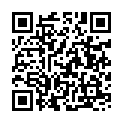 住所：〒422-8526　静岡市駿河区谷田52-1TEL：054-264-5400　FAX：054-264-5402 / E-mail：crms@u-shizuoka-ken.ac.jpホームページ⇒http://crms.u-shizuoka-ken.ac.jp/社会人学習講座の最新情報・詳細は地域経営研究センターホームページをご覧ください地域経営研究センター　社会人学習講座　事務局　宛私は、「静岡県立大学大学院社会人学習講座」で開講される次の科目の受講を申し込みます。受講申込科目　申込受講者情報以下項目にご記入・ご入力いただき、下記受付へメール・FAX・郵便などで送付してください。メール・FAXにて返信いたします。申込後１週間たっても返信がない場合は、お手数ですが地域経営研究センターまでお問合せください。受講申し込み理由、講座へのご希望があれば自由にご記入ください。講座の参考にさせていただきます。※　記入日：　平成　　　年　　　月　　　日＜　問合せ・申込書　受付　＞静岡県立大学　地域経営研究センター住所： 〒422-8526　静岡市駿河区谷田52-1TEL： 054-264-5400　FAX： 054-264-5402 ／ E-mail： crms@u-shizuoka-ken.ac.jp ホームページURL…http://crms.u-shizuoka-ken.ac.jp/　　※ご記入いただいた情報は、静岡県立大学地域経営研究センターにて正確に管理し、本講座もしくは地域経営研究センター事業に関する目的以外の利用はいたしません。また、申込者の同意がある場合及び行政機関などから法令等に基づく要請があった場合を除き、第三者への提供又は開示をいたしません。講義スケジュール講義スケジュール講義スケジュール講義スケジュール１２月１０日(土)１２月１０日(土)13:00～13:45ハイブリッドアプリ概要１２月１０日(土)１２月１０日(土)13:45〜14:30開発環境の確認１２月１０日(土)１２月１０日(土)14:30〜15:15HTML5基礎１２月１０日(土)１２月１０日(土)15:15〜16:00CSS3基礎１２月１０日(土)１２月１０日(土)16:00〜16:45JavaScript基礎１２月１７日(土)１２月１７日(土)13:00～13:45UIコンポーネント１２月１７日(土)１２月１７日(土)13:45〜14:30イベント処理１２月１７日(土)１２月１７日(土)14:30〜15:15ライブラリとプラグイン１２月１７日(土)１２月１７日(土)15:15〜16:00応用事例1１２月１７日(土)１２月１７日(土)16:00〜16:45応用事例2講師紹介講師紹介講師紹介講師紹介渡邉 貴之（わたなべ　たかゆき）　静岡県立大学経営情報学部准教授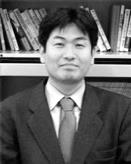 主要研究テーマ：計算機システム・ネットワーク、コンテンツデザインに関する研究渡邉 貴之（わたなべ　たかゆき）　静岡県立大学経営情報学部准教授主要研究テーマ：計算機システム・ネットワーク、コンテンツデザインに関する研究渡邉 貴之（わたなべ　たかゆき）　静岡県立大学経営情報学部准教授主要研究テーマ：計算機システム・ネットワーク、コンテンツデザインに関する研究渡邉 貴之（わたなべ　たかゆき）　静岡県立大学経営情報学部准教授主要研究テーマ：計算機システム・ネットワーク、コンテンツデザインに関する研究会　場静岡県立大学経営情報学部棟２階　４２１５教室静岡県立大学経営情報学部棟２階　４２１５教室静岡県立大学経営情報学部棟２階　４２１５教室受講料9,800円9,800円9,800円申込締切平成28年11月24日（木）※ 講座申込は定員になり次第締め切らせていただきます。締切を過ぎましても定員に余裕がある場合はお申込みを受付けますのでお問い合わせください。平成28年11月24日（木）※ 講座申込は定員になり次第締め切らせていただきます。締切を過ぎましても定員に余裕がある場合はお申込みを受付けますのでお問い合わせください。平成28年11月24日（木）※ 講座申込は定員になり次第締め切らせていただきます。締切を過ぎましても定員に余裕がある場合はお申込みを受付けますのでお問い合わせください。お問合せお申込み地域経営研究センターまで。受講には事前にお申込みが必要です。ホームページ上のフォームよりお申込みください。本紙裏の受講申込書もご利用可能です。地域経営研究センターまで。受講には事前にお申込みが必要です。ホームページ上のフォームよりお申込みください。本紙裏の受講申込書もご利用可能です。地域経営研究センターまで。受講には事前にお申込みが必要です。ホームページ上のフォームよりお申込みください。本紙裏の受講申込書もご利用可能です。会場科目名　申込締切静岡県立大学HTML5ハイブリッドアプリ開発基礎講座平成28年11月24日(木)（ ふ り が な ）氏　名（　　　　　　　　　　　　　　　　　　　　　　　　　　　　　　　　　）性別男性　□女性　□年齢　　歳資　　料送　付　先住　　　所〒　　　　　　－（　自宅　・　勤務先　・　その他　）〒　　　　　　－（　自宅　・　勤務先　・　その他　）〒　　　　　　－（　自宅　・　勤務先　・　その他　）〒　　　　　　－（　自宅　・　勤務先　・　その他　）〒　　　　　　－（　自宅　・　勤務先　・　その他　）ＴＥＬＦＡＸ携帯電話E-mailｱﾄﾞﾚｽ　　　　　　　　　　　　　　　　　　　　　　＠　　　　　　　　　　　　　　　　　　　　　　＠　　　　　　　　　　　　　　　　　　　　　　＠　　　　　　　　　　　　　　　　　　　　　　＠　　　　　　　　　　　　　　　　　　　　　　＠連絡先指定連絡は通常電子メールで行います。ご希望の連絡方法がある場合は以下に○をつけてください。　　　TEL　・　FAX　・　携帯電話　・　その他　（　　　　　　　　　　　　　　　　　　　　　　　　　　　　　　　　　）連絡は通常電子メールで行います。ご希望の連絡方法がある場合は以下に○をつけてください。　　　TEL　・　FAX　・　携帯電話　・　その他　（　　　　　　　　　　　　　　　　　　　　　　　　　　　　　　　　　）連絡は通常電子メールで行います。ご希望の連絡方法がある場合は以下に○をつけてください。　　　TEL　・　FAX　・　携帯電話　・　その他　（　　　　　　　　　　　　　　　　　　　　　　　　　　　　　　　　　）連絡は通常電子メールで行います。ご希望の連絡方法がある場合は以下に○をつけてください。　　　TEL　・　FAX　・　携帯電話　・　その他　（　　　　　　　　　　　　　　　　　　　　　　　　　　　　　　　　　）連絡は通常電子メールで行います。ご希望の連絡方法がある場合は以下に○をつけてください。　　　TEL　・　FAX　・　携帯電話　・　その他　（　　　　　　　　　　　　　　　　　　　　　　　　　　　　　　　　　）所　属